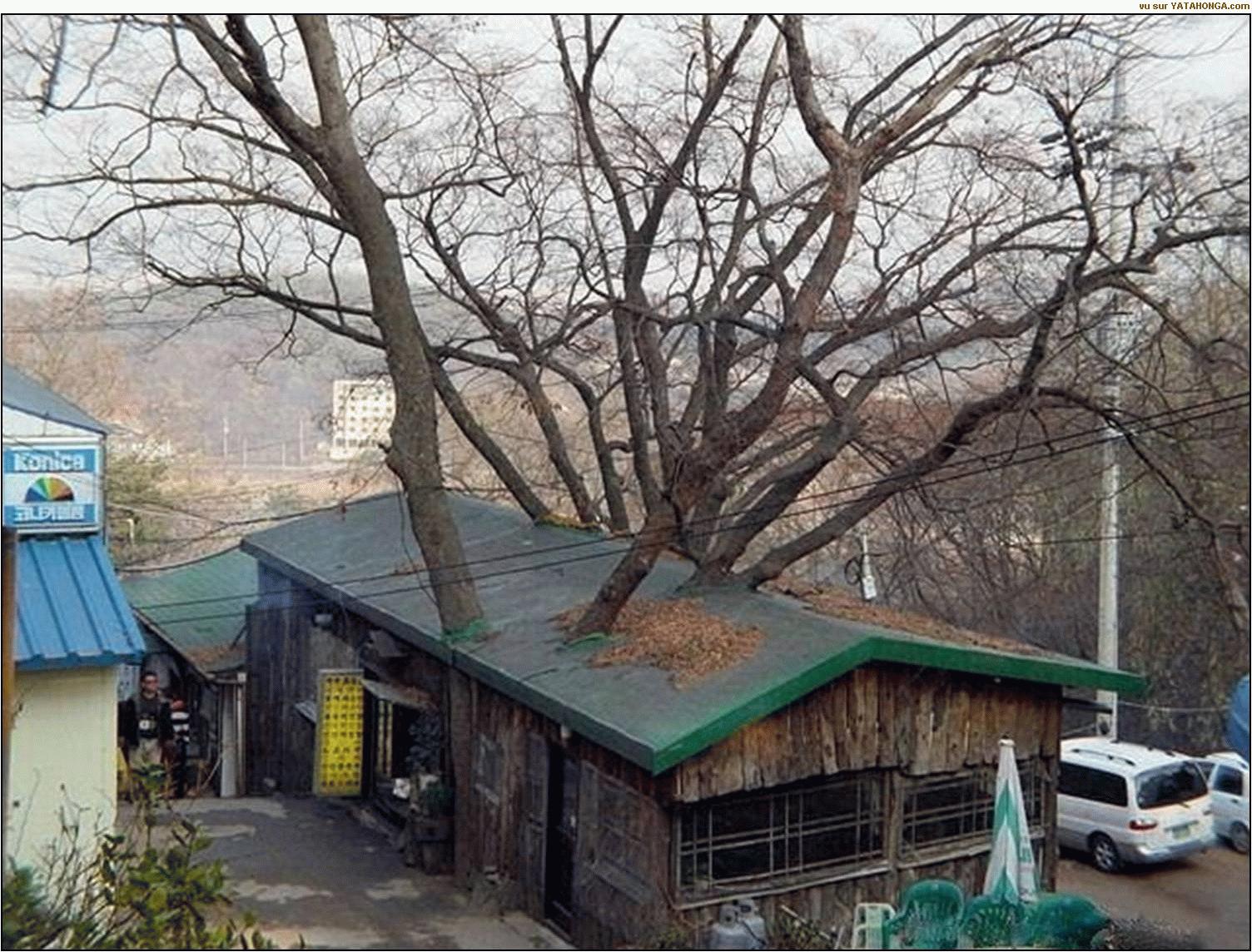 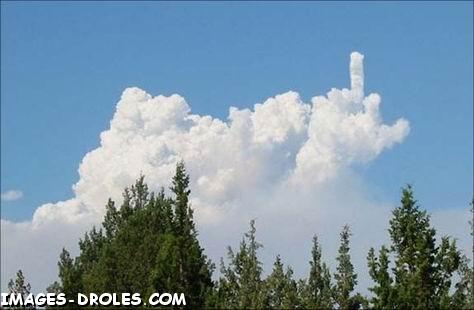 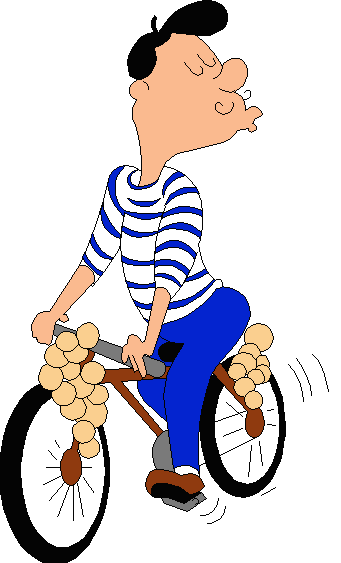 prénom..............................................résultat........................sur 100%Bonne chance!!! (sg)LES PRONOMS POSSESSIFS 22LES DATES 1adp 5-6; VERBEN VARA, HA +ERVERB PÅ FRANSKA i presens Skriv dessa verb i presensL’HEURE 1 ET MÉTÉOLES ADJECTIFSenfantmvårt barnfilsmplderas sönerfillefderas dotterenfantmditt barnfrèremhans brorfrèresmplmina bröderdet är den femtonde majdet är den fjortonde julidet är den trettionde augustiärharjag ärjag hardu ärdu harhan ärhan harvi/man ärvi/man harhon ärhon harvi ärvi harni ärni harde ärde harrêver=att drömmajag drömmerdu drömmerhan drömmervi/man drömmerhon drömmervi drömmerni drömmerde drömmerfaire=göraaller=gåryggörafotarmhuvudbenhalshjärtatandmagevar har du ont?jag har ont i huvudethar du ont i ryggen också?nej, jag har inte ont i ryggenvar har ni ont?jag har ont i tändernajag har ofta ont i fotenfinns det ett apotek i närheten?hur mycket är klockan?22.1017.3019.1515.4516.0513.5022.5511.2014.25det är dåligt väder idagdet är inte kallt1en liten gul skjorta2två stora gröna blusar3tre hemska kepsar4fyra vackra svenska pojkar5fem små engelska flickorflickans hästankans sjukdom (un canard=en anka; une maladie=en sjukdom)lärarnas nycklarClaudes bilinfinitifparticipe présentparticipe passéprésentoublier = glömmafuturimparfaitpassé composéprésentjetuilnousvousilsconditionnelsubjonctifplusqueparfaitimpératifjetuilnousvousils